06-044 Labbe-РАФ-2203 броневик для службы инкассации Госбанка СССР на базе РАФ-2203 4х2, экипаж 3, гп 300 кг,  полный вес 2.81 тн, ЗМЗ-24Д/-2203 95 лс, 90 км/час, первый массовый для инкассации в СССР, 62 экз., Labbe S.A. France, Елгава 1987-89 г. в.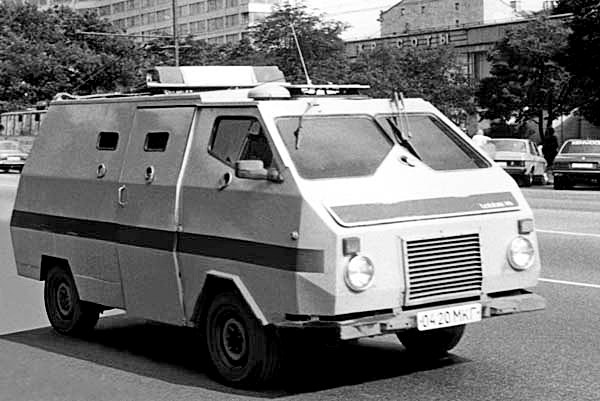  В феврале 1976 года с конвейера нового завода РАФ в Елгаве начали сходить микроавтобусы РАФ-2203 «Латвия». При создании этого автобуса использовались агрегаты «Волги» ГАЗ-24. У РАФа-2203 был несущий цельнометаллический кузов длиной 4,98 метра, расположенный спереди двигатель ЗМЗ объемом 2,4 литра (85, после модернизации 95 л. с.) приводил в движение задние колеса. По сравнению с РАФ-977Д, микроавтобус второго поколения стал не только современнее внешне, но и комфортабельнее. Благодаря другим пропорциям у автомобиля заметно понизился центр тяжести, что благоприятно сказалось на развесовке и, как следствие, управляемости и устойчивости. За безопасность РАФ-2203 отвечала более современная двухконтурная система привода тормозов, а в салоне появились удобные раздельные кресла для всех пассажиров; металлические элементы салона прикрыли мягкими накладками. Nакая версия «рафика» выпускалась почти 10 лет (вплоть до 1987 года) без особых изменений. В середине 1980-х в Советском Союзе задумались о создании бронированного инкассаторского автомобиля. Если «крейсерские» бронированные грузовики для перевозки государственных ценностей (не только денег, но и, например, произведений искусства) использовались и ранее это были КАМАЗы, бронированные силами зарубежных компаний (Fontauto, Thiele, Labbe), то о небольших бронированных автомобилях, способных собирать выручку с торговых точек, в СССР до определенной поры речь не шла. В 1985 г. столичному ВНИИ Стали и «Ижмаш» было дано указание разработать бронированную машину на базе УАЗ-452. Были изготовлены два образца. Один из них отправили в опытную эксплуатацию, другой подвергли обстрелу на полигоне. Результаты оказались печальными, и Госбанк СССР начал активные поиски зарубежного партнера. В конце 1985 г. шести ведущим зарубежным фирмам, изготавливающим бронированные инкассаторские машины: Labbe Sa Armor Mobile Security и Manufrua (Франция), Thiele и Ackermann-Fruehauf (ФРГ), Bedwas (Англия) и Fontauto (Италия), в качестве базы был предложен микроавтобус РАФ. Техническое задание предусматривало создание круговой защиты и обстрела. Основные требования к бронеавтомобилю  защита, примерно по II классу, перевозка трех человек экипажа и 300 килограммов ценного груза, при полной массе автомобиля не более чем у обычного микроавтобуса РАФ, 2760 килограммов. Объективно латвийские РАФы были не самой подходящей «базой». Недостаточно жесткий несущий кузов и агрегаты, заимствованные от легкового автомобиля, и так работающие в микроавтобусе на грани своих возможностей, не позволяли создать полноценный бронированный автомобиль, но ничего лучшего советский автопром предложить не мог.  В 1986 г. все фирмы, кроме «Фонтауто» (их машина пришла в Союз в 1987 г.), продемонстрировали свои варианты. Причем фирма «Тиле» предоставила сразу две машины: в максимально усиленном варианте, превышающем допустимую полную массу почти на тонну(!), и в минимальном, когда машина превышала «норму» на 360 килограммов. Не лучше обстояли дела и у конкурентов. В результате к полноценным испытаниям был допущен только РАФ-Лаббе, полная масса которого лишь на 50 килограммов превышала допустимую. В процессе разработки было принято решение о не полном бронировании – то есть броня по бортам и крыше,
 Позже подоспел «Фонтауто», у которого полная масса была превышена всего на 37 килограммов, а по многим параметрам, включая внешний вид (была в полной мере сохранена эстетика микроавтобусов РАФ), он явно превосходил РАФ-Лаббе, но заказчик в лице Госбанка СССР отдал предпочтение французскому варианту. Автомобиль "РАФ-Labbe" фирмы Labbe Sa Armor Mobile Security France "O'Gara - Hess" имел многослойные бронированные стекла "Хамелеон" толщиной 4,5 см, независимый отопитель и климат контроль, а также аварийную автоблокировку дверей. Двери оснащались бойницами с системой невозможности наружного вскрытия. Экипаж в составе: водителя, сборщика и старшего вооружался пистолетами ПМ, в дальнейшем старшему выдавался автомат АКС-74М. Впервые экипажи автомобилей LABBE стали оснащать стационарными и мобильными рациями STORNO. В салоне имелось два посадочных места: сборщика и старшего, а также пространство для хранения ценностей со сдвижной дверью. Автомобиль комплектовался рулевым управлением фирмы Peugeot. На автомобиле были установлены: бронированные противотуманные фары, прожектор, сирена, синие проблесковые маячки и громкоговорящая наружная связь. Имел окрас бежевый с зеленый полосой. Остановка и досмотр автомобиля сотрудниками ГАИ был категорически запрещен. Компания «Лаббе» изготовила и поставила в СССР большую партию бронеавтомобилей на шасси РАФ - 62 экземпляра. По другим сведениям. Броневик, разработанный французской фирме Labbe, производился в цехах завода РАФ. Получившийся автомобиль выпускали целых два года, с 1987 по 1989.Эти машины работали в Москве и других крупных городах страны в службе инкассации Госбанка. Это был первый массовый пример использования бронированных автомобилей в этих целях на территории СССР! Поэтому сам факт эксплуатации этих автомобилей получил большой резонанс в прессе и у населения. Не заметить на улице эти крепости на колесах было невозможно, автомобиль имел непривычные рубленные очертания кузова, и внешне с РАФ-2203 его роднили только фары головного света.   Автомобиль получился на редкость неудачным. Слабое шасси, даже с замененным передним мостом от фургона Mercedes-Benz 408D, не способно было выдерживать тяжелый бронированный корпус, к тому же на броневике остались стандартные тормоза, и нормально останавливать перетяжеленный автомобиль они оказались не в состоянии. Огромные претензии были и к управляемости автомобиля, экономичности, внутреннему шуму и пассивной безопасности. Специалисты выражали недовольство защищенностью машины  ради снижения массы броневика ему построили практически новый кузов, но шасси оставалось стандартным, с полом кузова из слоеной фанеры! И уж совсем анекдотично звучали замечания эксплуатационников, которые жаловались на то, что бронированный кузов имел малую герметичность и из-за перекосов дверей в дождь протекал через их уплотнения.    Из-за конструктивных недостатков эти машины очень быстро сошли со сцены, в 1993 году в Москве находились в эксплуатации уже только 12 автомобилей. Последние машины были списаны в 1997 году.Техническая характеристика микроавтобуса РАФ-2203Габаритные размерыГабаритные размерыГабаритные размерыДлина, мм 49404940Ширина, мм 22102210Высота, мм 19701970Колесная база, мм 26202620Передний свес, мм 12001200Задний свес, мм 11201120Колея передних колес, мм 14741474Колея задних колес, мм 14201420Высота ступеньки над уровнем дороги, мм 400400Ширина дверного проема двери пассажирского салона, мм 916916Ширина дверного проема задней двери, мм 12741274Масса и пассажировместимостьМасса и пассажировместимостьМасса и пассажировместимостьМасса снаряженного автобуса, кг 17501750Полная масса автобуса, кг 27102710Допустимая нагрузка на переднюю ось, кг 12751275Допустимая нагрузка на заднюю ось, кг 14351435Количество мест 1111Количество мест (РАФ-22039) 1313ДвигательДвигательДвигательРАФ-2203РАФ-2203-01, РАФ-22038Модель ЗМЗ-2203ЗМЗ-4021.10Тип карбюраторныйкарбюраторныйКоличество цилиндров 44Рабочий объем, л 2,4452,445Степень сжатия 8,26,7Максимальная мощность, кВт (л.с.) 69 (95)69 (95)Коробка переключения передач Коробка переключения передач Коробка переключения передач ТипмеханическаямеханическаяКоличество ступеней КПП44Сцеплениеоднодисковое, сухоеоднодисковое, сухоеПодвеска колес и рулевое управлениеПодвеска колес и рулевое управлениеПодвеска колес и рулевое управлениеПередняя подвесканезависимая, пружинная, на поперечных рычагахнезависимая, пружинная, на поперечных рычагахЗадняя подвесказависимая, на продольных полуэллиптических рессорах зависимая, на продольных полуэллиптических рессорах АмортизаторыгидравлическиегидравлическиеРулевое управлениеглобоидальный червяк с трехгребневым роликомглобоидальный червяк с трехгребневым роликомТормозное управлениеТормозное управлениеТормозное управлениеРабочая тормозная системабарабанного типа, с гидравлическим приводом барабанного типа, с гидравлическим приводом Стояночная тормозная системамеханический привод на задние колеса от ручного рычагамеханический привод на задние колеса от ручного рычагаПоказатели маневренностиПоказатели маневренностиПоказатели маневренностиМаксимальная скорость при полной загрузке, км/ч 120120Расход топлива в городском цикле при полной загрузке, л/100 км 1212Минимальный радиус поворота, м 6,66,6Номинальное напряжение электрооборудования, В1212Аккумуляторная батарея6СТ-603М6СТ-603МШины185R15185R15